PLAN DE TRABAJO UNIDAD 1: GRABADO Y LIBRO DE ARTISTANombre del docente: Felipe Barahona_________________________________________________Asignatura: Artes visuales______________________ Cursos: I° Medio“El mandamiento es una lámpara, la enseñanza es una luz y la disciplina es el camino de la vida” (Proverbios 6:23) Clase 1 (semana 27 abril- 1 Mayo)Ver ppt “I°M_artesvisuales_ppt_U1_grabadoylibrodeartista” y tomar apuntes en tu croquera de los conceptos importantes. Ver video de YouTube “¿Qué es un Libro de Artista? Curso online completo. Arte y creatividad.” (https://www.youtube.com/watch?v=6pdtP6V6Sng).Realizar actividad descrita en el ppt antes mencionado.TIP 2: Para conexiones de internet lentas puedes cambiar la calidad del video a 144 (perderás definición pero podrás ver el video gastando menos datos)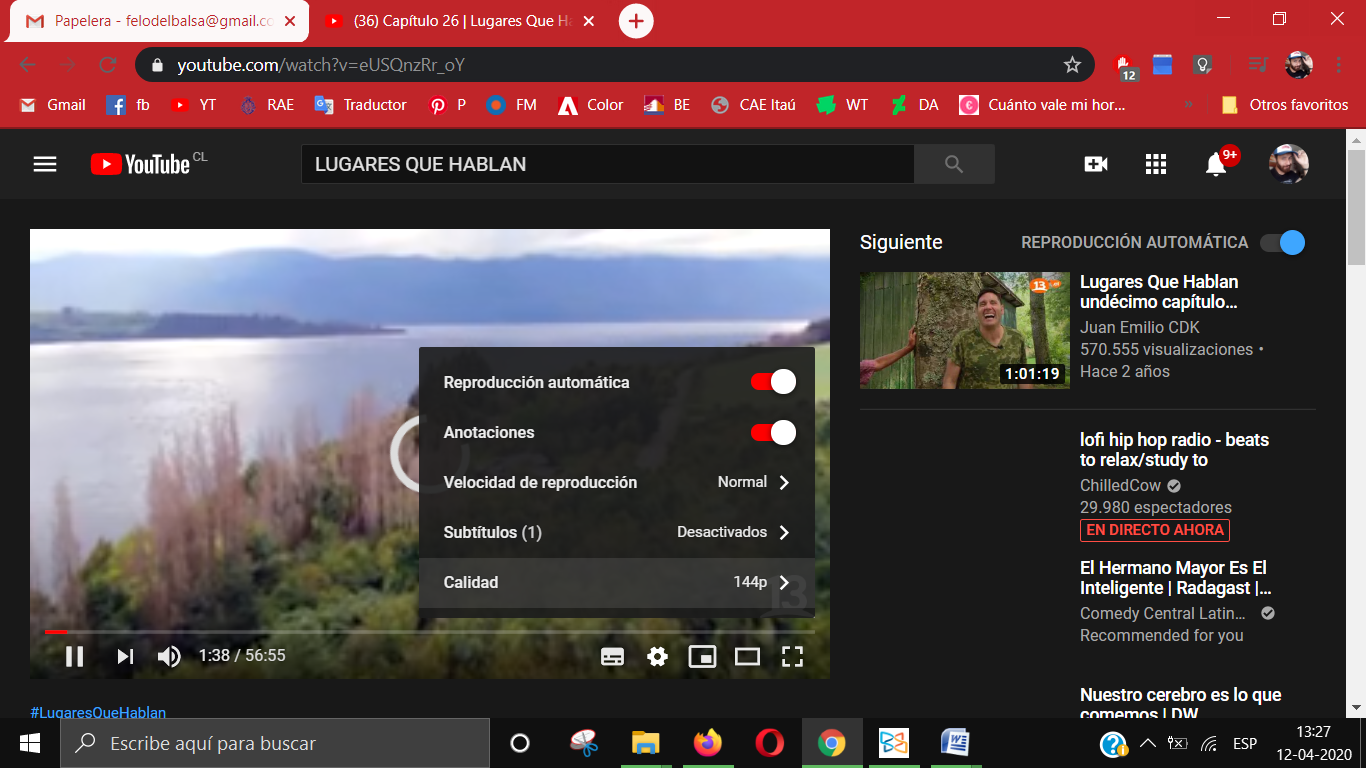 Clase 2 (semana 4 al 8 de mayo)Ver ppt “I°M_artesvisuales_ppt_U1_grabadoylibrodeartista” desde “Clase 2” y tomar apunte en tu croquera de los conceptos importantes. Ver video de YouTube “grabado punta seca - sobre tetra pak” (https://www.youtube.com/watch?v=veIciU_Ed-4).Iniciar proyecto de unidad según lo aprendido la clase anterior.Actividad de la clase: Hacer diseño en caja tetra-pak y comenzar a sacar copias.Clase 3 (semana 11 al 15 de mayo)Desarrollo proyecto de unidad: Sacar copias de grabado y Organiza libros de manera creativa.En caso de ser necesario, el día 13 DE MAYO solicite retroalimentación. Utilice el siguiente formato de rotulación para el correo electrónico:Asunto: PREGUNTA ARTES VISUALES U1. Cuerpo: Nombre completo alumno/ na, I° Medio.Clase 4 (semana 18 al 22 de mayo)Desarrollo proyecto de unidad: Realiza empaste de libro.Clase 5 (semana 25 al 29 de mayo)IMPORTANTE: Al enviar su trabajo terminado: nombrar archivos (fotografías adjuntas) con su curso y nombre completo, según el siguiente ejemplo (sin comillas, en mayúsculas y separados por guión bajo): “I°M_ARTESVISUALES_NOMBRE_APELLIDO”, a su vez, en el email debe estar rotulado según la siguiente fórmula: Asunto: ARTES VISUALES U1. Cuerpo: Nombre completo alumno/ na, I° Medio.Entrega 28 de Mayo de 2020 al email: felipe.b.petit@gmail.com .